Parallel lines: Two lines that don’t intersect or touch each other at any point. 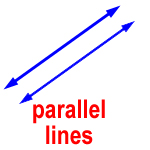 The symbol for parallel lines is ll.Real life example: The stripes on the US flag a parallel.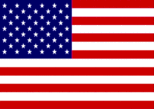 Perpendicular lines: Two lines that intersect forming a right angle. The symbol for perpendicular lines is. 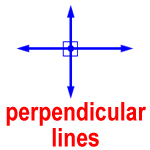 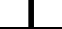 Real life example: Some roads intersect creating perpendicular lines.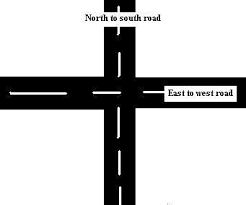 Postulates:Parallel postulate: If there is a line and a point not on the line, then there is exactly one line through the point parallel to the given line.Perpendicular postulate: If there is a line and a point not on the line, then there is exactly one line through the point perpendicular to the given line.                         